K Ë R K E S Ë për përdorimin e fjalës “Shkup“në emërtimin e firmës     Të dhëna për kërkuesin:      * E detyrueshme për t'u plotësuarNë përputhje me Nenin 48 paragrafi 2 të Ligjit për Shoqëritë Tregtare, Ju lutemi të na lejoni përdorimin e fjalës “Shkup“ në emërtimin e firmës të shoqërisë tregtare, e cila thotë:_____________________________________________________________________________________________________________________________________________Bashkëngjitur:Statuti ose Aktvendim nga Regjistri Qendror i Republikës së Maqedonisë së Veriut Gjatë çdo ndryshimi të emërtimit ose veprimtarisë së shoqërisë tregtare do t’Ju njoftojmë në kohë.Taksë administrative 50 denarë e paguar në formularin PP 50 për kërkesën e depozituar dhe taksë administrative 250 denarë për lëshimin e Aktvendimit për përdorimin e fjalës “Shkup” në emërtimin e firmës (organizatës, shoqërisë, agjencisë).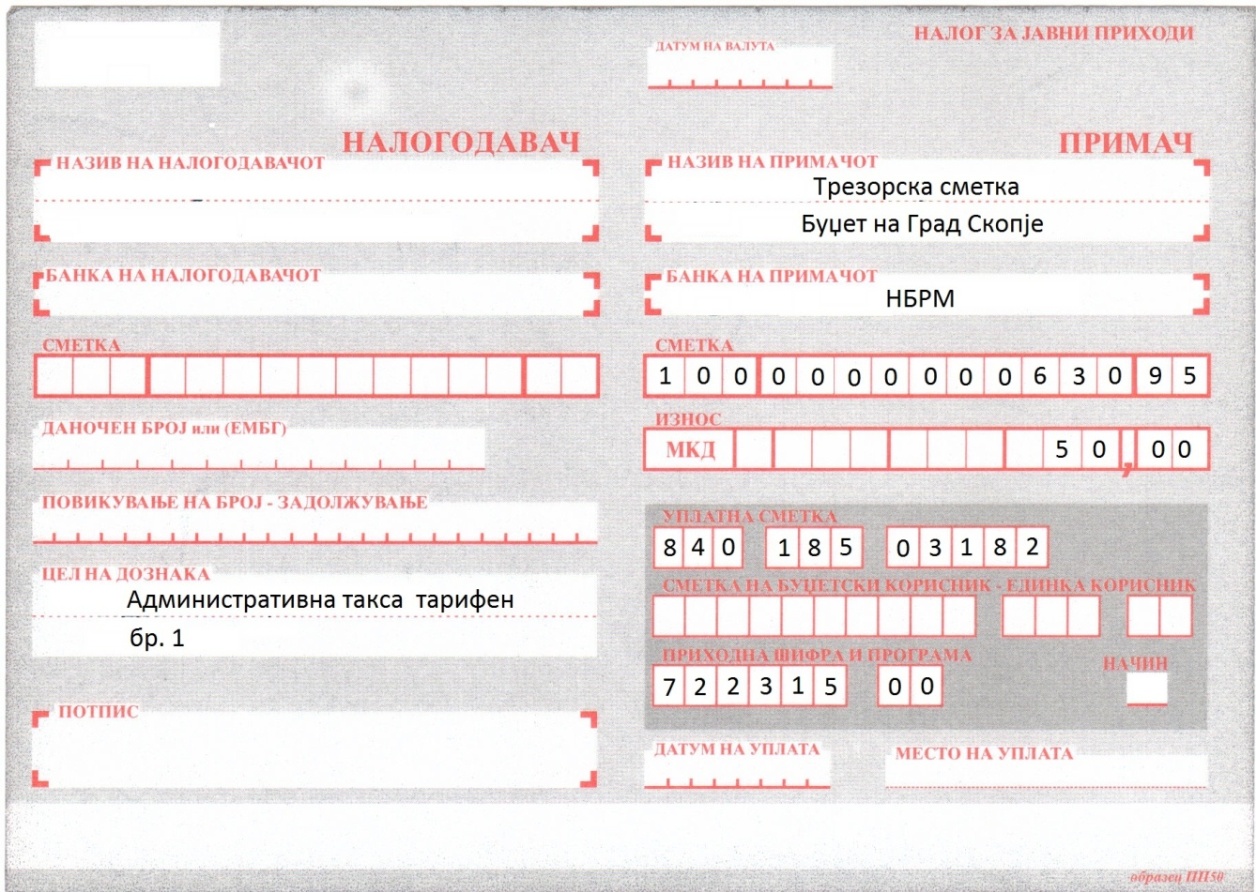 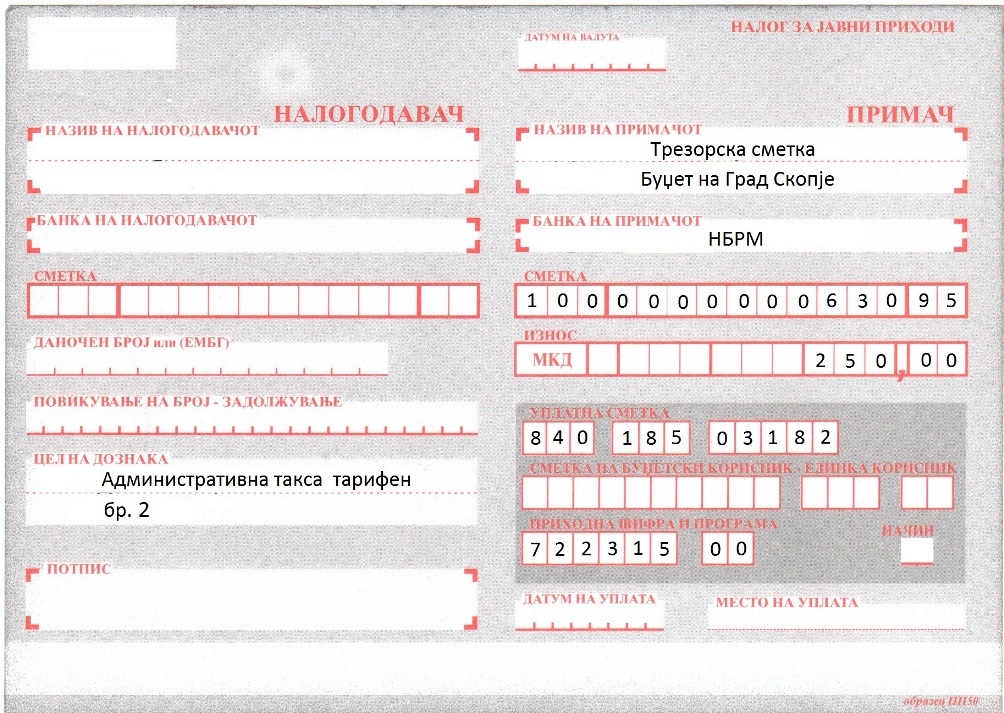 Shënim: Taksën administrative për shërbimet e Qytetit të Shkupit mund ta paguani me kartë pagese përmes terminaleve POS të vendosura në sportelet e Qytetit të Shkupit baraka 16.Emri dhe mbiemri (emërtimi i firmës, organizatës, shoqërisë, agjencisë) *NVAQ/NVT*Rruga dhe numriTelefoni kontaktues - fiksTelefoni kontaktues - celulare-mailShkup, __.__.20__ Kërkuesi __________________________